Valborgsfirande i Bullmark                     måndag 30/4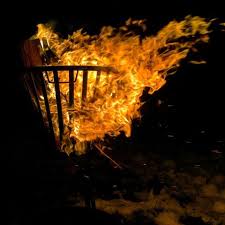               





Hälsa våren  välkommen!    -  Eldkorgar tänds kl. 19.00                            - Fika, Fiskdamm,Tipsrunda mm